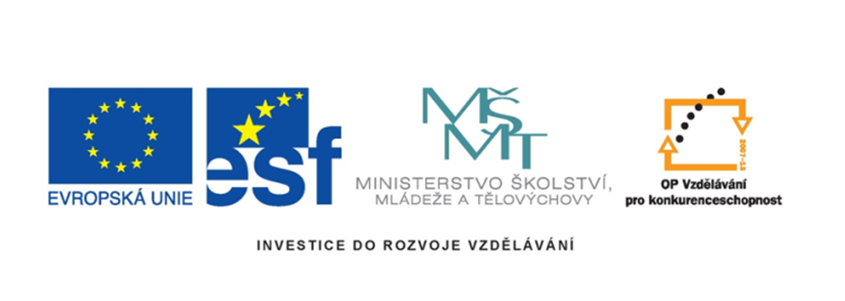 Game: I Have got   (Hra: Mám) Pomůcky : 0Počet hráčů: 5 - 25Cíl: procvičit tvary slovesa mít ( klad, zápor), upevnit slovní zásobu, trénovat krátkodobou paměťPopis: 1. hráč řekne (většinou učitel): „ Já mám … (auto).“2. hráč řekne: „On/Ona (příp. jméno) má auto. Já nemám auto, já mám koně.“ 3. hráč uvede: „ On/Ona (příp. jméno) má koně. Já nemám koně. Já mám počítač.“Pokračuje se stejným způsobem až k poslednímu hráči.Varianta:1. hráči mohou používat pouze slova určitého tématu ( téma vybere učitel/ žák/ vylosujeme z kartiček s tématy)2. hráči vybírají slova začínající stejným písmenem např. P – pen, pencil, pig, pencil case, ponny, pupils book, page, peach, pool, pumpkin, plum, parrot,…).Při obtížích se slovy nejprve vytvoříme seznam na tabuli (píše učitel nebo šikovný žák).Název projektuŠablony ŠpičákšablonaII/2Autor výukového materiáluMgr. Daniela DoležalováVM vytvořen27.10.2011Výukový materiál určen pro5. ročníkVzdělávací oblastJazyk a jazyková komunikaceVzdělávací oborCizí jazyk - angličtinaTematický okruhZákladní slovní zásobaTéma Základní slovní zásoba – sloveso have got Anotace Děti si zopakují známou slovní zásobu a tvary slovesa have got v 3.os.j.č., 1.os.j.č. v kladu a v 1.os.j.č. v záporu